Règles du jeu de  aux œufs (participation 3€ par enfant et 2€ par adulte)POUR LES ENFANTSNiveau maternelle : ramasser 5 œufs en bois de couleurs différentes, une fois les œufs trouvés les enfants les ramènent au point d’accueil pour les échanger contre un paquet de chocolats.Moyenne section à CM2 : les enfants forment des équipes par niveau scolaire (3 à 4 enfant par équipe).Chaque équipe pioche un parchemin sur lequel sont inscrites 4 lettres dans un ordre aléatoire (ex D-A-B-C …) ces lettres définissent l’ordre dans lequel les enfants iront répondre à des énigmes ludiques (ex : stand D en premier, stand A en second …). Lorsque l’équipe arrive à un stand les enfants piochent un jeton numéroté, ce jeton permet de définir la question à laquelle ils devront répondre. Une fois la réponse trouvée les enfants vont chercher un œuf coloré et le rapporte au stand, le stand en question valide le parchemin et les enfants peuvent continuer leur parcours et aller au stand suivant. Une fois tous les stands validés l’équipe retourne à l’accueil montrer le parchemin entièrement validé et chaque enfant reçoit des chocolats en récompense. Les premières équipes de chaque niveau scolaire ( les 1ers  CP, les 1ers CE1 …) pourront répondre à une nouvelle énigme qui leur permettra d’obtenir une clef ouvrant l’un des cadenas présent sur le coffre aux trésors. Une fois toutes les énigmes élucidés, le coffre s’ouvrira et délivrera son trésor à tous les enfants.Les moyennes et grandes sections pourront choisir soit de chercher des œufs soit de répondre à des énigmes.POUR LES PARENTSC’est le même fonctionnement que pour les enfants.Les adultes forment des équipes et prennent un parchemin leur indiquant l’ordre des stands dans lequel ils devront aller pour répondre à des énigmes. Une fois l’énigme résolue ils devront aller chercher un oeuf coloré et le ramener au stand auquel ils viennent de répondre puis ils continuent leur parcours. Une fois tous les stands faits, les équipes retournent au point d’accueil. Les 3 premières équipes gagnantes remportent du chocolat.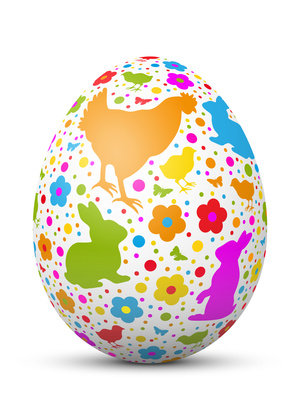 